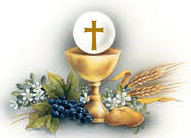 St. Francis of Assisi ParishFirst Communion & First ReconciliationInformation 2022-23Congratulations, you have a child receiving First Reconciliation and First Communion this year!  Please read the following information and add the dates to your calendar.First Reconciliation First Reconciliation is celebrated in January.  After their First Reconciliation, children should be encouraged to celebrate this sacrament regularly with their families, especially during the Liturgical seasons of Advent and Lent.  First CommunionOur Diocese encourages First Communion to be celebrated during the Easter season. To make the celebration more personal, we will divide the students from our parish into two sections.  Families may choose the English or Spanish celebration. Candidate RequirementsAccording to Sacramental Norms of the Diocese of Memphis and guidelines of St. Francis of Assisi Parish, the following are required of First Communicants:Grade Requirement – Children must be at least in the second gradeRegistration  Complete the Registration Form located on our parish website.New students in our program must supply a copy of their Birth CertificateCertificate of Baptism – A copy of the child’s baptism certificate is required if your child was baptized at a church other than St. Francis.  Parish Registration – one of the following criteria must be met: Your family must be registered members of St. Francis Parish. If you are a registered member of another parish but wish for your child to receive First Reconciliation/First Communion with St. Francis Parish, you must provide a letter from your pastor stating your child has permission to do so.  If you would like your child to receive First Reconciliation/First Communion in the parish in which you are registered, we will be happy to provide a letter certifying his/her participation in our program, at your request.Supply Fee - $25.00 payable at RegistrationMass Attendance – All children are expected to attend Sunday Mass on a weekly basis in order to connect religious education, sacramental preparation and prayer, to the Liturgy of the Mass.  It is almost impossible to teach children the importance of the Eucharist if they do not participate in Mass on Sundays.    When out of town, be sure to check www.masstimes.org for churches and Mass times.  Please make Mass attendance part of your travel plans.Religious Education Classes – Child must be attending a Catholic school or be enrolled in Parish Religious Education classes for at least the year prior to the sacramental year.  In other words, a child in second grade may receive First Reconciliation and First Communion only if he or she was enrolled in a Catholic school or Parish Religious Education class during their first grade year.  Please provide evidence of this enrollment if the child was not enrolled here at St. Francis last year.IMPORTANT EVENTS: Children’s Retreat –This retreat is held on a Saturday morning.  During the retreat, the children will have the opportunity to practice the gestures and movements of receiving Communion and taste the un-consecrated host and wine.  Parent Sacrament Meetings – The Diocese of Memphis requires parents to attend two sacrament meetings, one on Reconciliation and one on Eucharist.  Parents have a choice of meeting dates (see calendar for dates).  Childcare is provided for parent meetings.  Attire for First Communicants:                            Girls:  Simple white dress, no longer than the ankle in length.  The dress may be short sleeve, long sleeve or sleeveless.  No spaghetti straps please!A white veil may be worn, not to hang below the waist.  Flowers incorporated with the head piece should be white and miniature in size.  No tiaras should be worn.Appropriate white dress shoes (open-toe shoes are fine) If socks or tights are worn, they must be white.No gloves should be worn.Boys:	Navy Blue or Black Sport Coat with tan/khaki pantsOR Gray, navy, blue or black suit may be worn.White shirt with simple tie or white Communion tieBelt, dark socks and appropriate dress shoes.  No tennis shoes.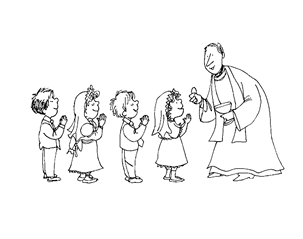 CALENDAR FOR FIRST COMMUNION & RECONCILIATIONParents are required to attend a total of two meetings - one for Reconciliation and one for First Communion.  Childcare is provided for these meetings.Reconciliation Parent Meeting (Choose One):Sunday, Oct 23	Parent Meeting, Reconciliation (English)					10:30 a.m., St. Francis School - Activity RoomThurs., Oct 27	Parent Meeting, First Reconciliation (English)				7:00 p.m., St. Francis Church – Rm 113			Parent Meeting, First Reconciliation (Spanish)				7:00 p.m., St. Francis Church – Rm 108___________________________________________________________________________________________________________Sat. Jan 21		First Reconciliation 10:00 a.m.	           		St. Francis Church Sanctuary___________________________________________________________________________________________________________First Communion Parent Meeting (Choose One):Sunday, Feb 5	Parent Meeting, First Communion (English)					10:30 a.m., St. Francis School - Activity RoomThurs., Feb 9	Parent Meeting, First Communion (English)			7:00 p.m., St. Francis Parish Life Center – Room 113			Parent Meeting, First Communion (Spanish)				7:00 p.m., St. Francis Parish Life Center– Room 108________________________________________________________________________________________________________Sat. March 4	First Communion Retreat for all students			10a.m. – 12noon St. Francis Parish Life Center Gym			(This retreat is for students only)________________________________________________________________________________________________________	Sat., April 22	Sacrament of First Communion 			1st Session:  10:00 a.m. at St. Francis Church (English)			Arrive by 9:15 a.m. in the church for pictures(Practice for this session is Wednesday, April 19 at 7pm at the church.  Each First Communicant should be accompanied by a parent.)			2nd Session – 1:30 p.m. at St. Francis Church (Spanish)			Arrive by 12:45 p.m. in the church for pictures(Practice for this session is Thursday, April 20 at 7pm at the church.  Each First Communicant should be accompanied by a parent.)